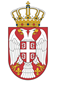 РЕПУБЛИКА СРБИЈА НАРОДНА СКУПШТИНАОдбор за спољне послове06 Број: 06-2/252-2115. јун 2021. годинеБ е о г р а дНа основу члана 70. став 1. алинеја прва Пословника Народне скупштинеС А З И В А М                                        20. СЕДНИЦУ ОДБОРА ЗА СПОЉНЕ ПОСЛОВЕЗА  ЧЕТВРТАК, 17.  ЈУН 2021. ГОДИНЕ,СА ПОЧЕТКОМ У 14 ЧАСОВА	За ову седницу предлажем следећиД н е в н и   р е д               -	Усвајање записника са 19.седнице Одбора –Иницијативе за посетеПозив за учешће у посматрању парламентарних избора у Републици Бугарској који се одржавају 11. јула 2021.године, уз предвиђену дужину трајања посматрачке мисије Парламентарне скупштине Црноморске економске сарадње (ПС ЦЕС) од 9-13. јула 2021. године. Позив за посету Сједињеним Америчким Државама (Вашинтон) упућен од стране Care Fellowship Foundation, као и US House Breakfast Group, у периоду од 15. до 24. јула 2021. године.  Позив за присуствовање обележавању Дана Заједничког већа општина Вуковара,  које ће се одржати у Вуковару, у понедељак 21. јуна 2021. године.Редовне активности сталних делегацијаУчешће чланова сталне делегације Народне скупштине у Парламентарној скупштини НАТО на Роуз-Рот семинару „Јужни Кавказ: старе дилеме и нови безбедносни изазови“, који ће се одржати 28. јуна 2021.године у виртуелном формату. Учешће чланова сталне делегације Народне скупштине у Парламентарној скупштини ОЕБС-а на годишњем заседању Парламентaрне скупштине ОЕБС-а, од 30. јуна до 6. јула 2021. године у виртуелном формату и учешће Весне Марковић, шефа   сталне делегације Народне скупштине у Парламентарној скупштини ОЕБС-а на састанку Сталног комитета и Пленарној седници Парламентарне скупштине ОЕБС-а, који ће се одржати 5. и 6. јула 2021. године,  у Бечу.Позив за учешће чланова сталне делегације Народне скупштине у Парламентарној скупштини НАТО у посети Одбора за науку и технологију ПС НАТО Француској, која ће се одржати 2. јула 2021. године у виртуелном формату.      3.  Нацрт Оквирног споразума о партнерству између мађарског Парламента и Народне скупштине Републике Србије      4.   Извештаји о реализованим посетамаИзвештај о службеном путовању Милимира Вујадиновића, председника Одбора за дијаспору и Србе у региону, у Мостар,ФБиХ и Требиње, Република Српска, БиХ, Тирану и Скадар, Република Албанија и Подгорицу, Република Црна Гора,  19. - 24.  маја 2021. године.       5.   Реализовани парламентарни контактиЗабелешка о о састанку председника Одбора за спољне Народне скупштине проф. др Жарка Обрадовића са председником Одбора за спољне и европске послове Доњег дома Парламента Италије Пјера Фасинија, одржаном 23. априла 2021. године путем видео линка. Забелешка о учешћу председника Одбора за спољне послове Народне скупштине проф. др Жарка Обрадовића на парламентарној радионици „Западни Балкан између мултиполаризма и процеса европских интеграција“, одржаној 26. априла  2021. године путем видео конференције.       6.   Реализовани остали контактиЗабелешка оразговору Љиљане Малушић, председнице Посланичке групе пријатељства са Индонезијом у Народној скупштини, са Мохамедом Чандра Јудом, амбасадором Индонезије у Београду, одржаном 3. јуна 2021. године. Извештај о састанку председника Посланичке групе пријатељства са Португалијом Немање Јоксимовића са амбасадорком Републике Португалије у РС, одржаном 11. јуна 2021.  године.       7.   Посланичке групе пријатељстваПромене у саставу посланичких група пријатељства са Аустралијом, Азербејџаном, Албанијом, Аустријом, Бахреином, Белгијом, Белорусијом, Босном и Херцеговином, Бугарском, Великом Британијом, Грчком, Грузијом, Гватемалом, Данском, Индијом, Ираком, Ираном, Ирском, Јерменијом, Катаром, Кином, Кипром, Кубом, Летонијом, Луксембургом, Малтом, Мађарском, Немачком, Норвешком, Португалијом, Румунијом, Русијом, Сједињеним Америчким Државама, Светом столицом, Северном Македонијом, Словенијом, Турском, Финском, Француском, Холандијом, Хрватском, Црном Гором, Чешком, Швајцарском, Шведском, Шпанијом, Сувереним малтешким редом, Казахстаном, Узбекистаном, Пакистаном, Маурицијусом, Италијом, Светим Винсентом, Египтом, Еквадором, Аргентином , Јапаном, Мароком , Палестином, Саудијском Арабијом, Украјином и Парагвајем. Избор председника Посланичке групе пријатељства са Румунијом.       8.  РазноСедница ће се одржати у Дому Народне скупштине, Трг Николе Пашића 13, сала III.            Моле се чланови Одбора да у случају спречености да присуствују седници Одбора, о томе обавесте своје заменике у Одбору.     ПРЕДСЕДНИК ОДБОРАПроф. др Жарко Обрадовић, с.р.